Содержание1. Постановление администрации сельского поселения Кутузовский муниципального района Сергиевский Самарской области №54 от «09» декабря 2020 года «Об утверждении проекта межевания территории объекта АО «Самаранефтегаз»: 44п. «Напорный нефтепровод от ДНС «Шумолгинская» до УПСВ «Красногородецкая; 72п. «Техническое перевооружение сборного нефтепровода от точки врезки №400 до точки врезки № 407 Красногородецкого месторождения (замена аварийного участка)» в границах сельского поселения Кутузовский на землях государственного лесного фонда муниципального района Сергиевский Самарской области»……..……………………………………………………32. ДОКУМЕНТАЦИЯ ПО ПЛАНИРОВКЕ ТЕРРИТОРИИ для размещения объекта АО «Самаранефтегаз»: «Напорный нефтепровод от ДНС «Шумолгинская» до УПСВ «Красногородецкая»; «Техническое перевооружение сборного нефтепровода от точки врезки №400 до точки врезки №407 Красногородецкого месторождения  (замена аварийного участка)» в границах сельского поселения Кутузовский муниципального района Сергиевский Самарской области………………………………………………………………………………………………………………………………33. Постановление администрации сельского поселения Кармало-Аделяково муниципального района Сергиевский Самарской области №45 от «09» декабря 2020 года «О подготовке проекта межевания территории объекта АО «Самаранефтегаз»: 47п. «Якушкинское месторождение нефти» в границах сельского поселения Кармало-Аделяково на землях государственного лесного фонда муниципального района Сергиевский Самарской области»…………………………………………………………………………………………………………………………………………….54. Решение собрание представителей муниципального района Сергиевский Самарской области №22 от «26» ноября 2020 года «Об индексации должностного оклада Главы муниципального района Сергиевский Самарской области и  внесении изменений в Положение «Об организации труда Главы муниципального района Сергиевский Самарской области», утвержденное решением Собрания представителей муниципального района Сергиевский №62 от 30.07.2015г.»……………………………………………………………………………………………….55. Решение собрание представителей муниципального района Сергиевский Самарской области №23 от «26» ноября 2020 года «Об индексации должностных окладов и ежемесячной надбавки к должностному окладу за классный чин муниципальных служащих муниципального района Сергиевский и  внесении изменений в Положение «О денежном содержании муниципальных служащих в муниципальном районе Сергиевский», утвержденное  Решением Собрания  представителей муниципального района Сергиевский  №59 от 03.10.2013г.»»………………..66. Постановление администрации муниципального района Сергиевский Самарской области №1354 от «09» декабря 2020 года «О внесении изменений в Приложение к постановлению администрации муниципального района Сергиевский № 1363 от 15.11.2017г. «Об утверждении муниципальной программы «Защита населения и территорий от чрезвычайных ситуаций природного и техногенного характера, обеспечение пожарной безопасности на территории муниципального района Сергиевский на 2018-2020 гг.»………………………………………………………..67. Постановление администрации сельского поселения Сергиевск муниципального района Сергиевский Самарской области №78 от «09» декабря 2020 года «О подготовке проекта внесения изменений в Правила землепользования и застройки сельского поселения Сергиевск муниципального района Сергиевский Самарской области»…………………………………………………………………………………………………7Администрациясельского поселения Кутузовскиймуниципального района СергиевскийСамарской областиПОСТАНОВЛЕНИЕ09.12.2020 г.                                                                                                                                                                                                                   №54Об утверждении проекта межевания территории объекта АО «Самаранефтегаз»: 44п. «Напорный нефтепровод от ДНС «Шумолгинская» до УПСВ «Красногородецкая; 72п. «Техническое перевооружение сборного нефтепровода от точки врезки №400 до точки врезки № 407 Красногородецкого месторождения (замена аварийного участка)» в границах сельского поселения Кутузовский на землях государственного лесного фонда муниципального района Сергиевский Самарской областиВ соответствии со статьями 41 – 43, 46 Градостроительного кодекса Российской Федерации, руководствуясь Федеральным законом от 06.10.2003 г. № 131-ФЗ «Об общих принципах организации местного самоуправлении в РФ», Администрация сельского поселения Кутузовский муниципального района Сергиевский Самарской областиПОСТАНОВЛЯЕТ:1. Утвердить проект межевания территории объекта АО «Самаранефтегаз»: АО «Самаранефтегаз»:44п. «Напорный нефтепровод от ДНС «Шумолгинская» до УПСВ «Красногородецкая; 72п. «Техническое перевооружение сборного нефтепровода от точки врезки № 400 до точки врезки № 407 Красногородецкого месторождения (замена аварийного участка)» в границах сельского поселения Кутузовский на землях государственного лесного фонда муниципального района Сергиевский Самарской области.2. Опубликовать настоящее Постановление в газете «Сергиевский вестник» и разместить на сайте Администрации муниципального района Сергиевский по адресу: http://sergievsk.ru/ в информационно-телекоммуникационной сети Интернет.3. Настоящее Постановление вступает в силу со дня его официального опубликования.4. Контроль за выполнением настоящего Постановления оставляю за собой.Глава сельского поселения Кутузовскиймуниципального района Сергиевский                                        А.В.СабельниковаОбщество с ограниченной ответственностью«СРЕДНЕВОЛЖСКАЯ ЗЕМЛЕУСТРОИТЕЛЬНАЯ КОМПАНИЯ»ДОКУМЕНТАЦИЯ ПО ПЛАНИРОВКЕ ТЕРРИТОРИИдля размещения объекта АО «Самаранефтегаз»:«Напорный нефтепровод от ДНС «Шумолгинская» до УПСВ «Красногородецкая»; «Техническое перевооружение сборного нефтепровода от точки врезки №400 до точки врезки №407 Красногородецкого месторождения  (замена аварийного участка)»в границах сельского поселения Кутузовскиймуниципального района Сергиевский Самарской областиПРОЕКТ МЕЖЕВАНИЯ ТЕРРИТОРИИГенеральный директор ООО «Средневолжская землеустроительная компания                                                                                                                            Н.А. ХовринЗаместитель начальникаотдела землеустройства                                                                                                                                                                                 Д.В. СавичевЭкз. № ___Самара 2020 годСправка руководителя проектаДокументация по планировке территории разработана в составе, предусмотренном действующим Градостроительным кодексом Российской Федерации (Федеральный закон от 29.12.2004 № 190-ФЗ), Законом Самарской области от 12.07.2006 № 90-ГД «О градостроительной деятельности на территории Самарской области», Постановлением Правительства РФ № 564 от 12.05.2017 «Об утверждении положения о составе и содержании проектов планировки территории, предусматривающих размещение одного или нескольких линейных объектов» и техническим заданием на выполнение проекта планировки территории и проекта межевания территории объекта: «Напорный нефтепровод от ДНС «Шумолгинская» до УПСВ «Красногородецкая»; «Техническое перевооружение сборного нефтепровода от точки врезки №400 до точки врезки №407 Красногородецкого месторождения  (замена аварийного участка)» на территории муниципального района Сергиевский Самарской области.Заместитель начальникаотдела землеустройства                                                                                                                                                                                 Савичев Д.В.Книга 3. ПРОЕКТ ПЛАНИРОВКИ ТЕРРИТОРИИПроект межевания территорииПРОЕКТ ПЛАНИРОВКИ ТЕРРИТОРИИ(ПРОЕКТ МЕЖЕВАНИЯ ТЕРРИТОРИИ)Основание для выполнения проекта межеванияПроект межевания территории разрабатывается в  целях установления границ земельных участков, предназначенных для строительства и размещения объекта АО «Самаранефтегаз»: «Напорный нефтепровод от ДНС «Шумолгинская» до УПСВ «Красногородецкая»; «Техническое перевооружение сборного нефтепровода от точки врезки №400 до точки врезки №407 Красногородецкого месторождения  (замена аварийного участка)» согласно:- Технического задания на выполнение проекта межевания территории объекта: «Напорный нефтепровод от ДНС «Шумолгинская» до УПСВ «Красногородецкая»; «Техническое перевооружение сборного нефтепровода от точки врезки №400 до точки врезки №407 Красногородецкого месторождения  (замена аварийного участка)» на территории муниципального района Сергиевский Самарской области;- Сведений государственного кадастрового учета 1. Цели и задачи выполнения проекта межевания территорииПодготовка проекта межевания территории осуществляется в целях определения местоположения границ образуемых и изменяемых земельных участков. При подготовке проекта межевания территории определение местоположения границ образуемых и изменяемых земельных участков осуществляется в соответствии с градостроительными регламентами и нормами отвода земельных участков для конкретных видов деятельности, установленными в соответствии с федеральными законами, техническими регламентами.Сформированные земельные участки должны обеспечить:- возможность полноценной реализации прав на формируемые земельные участки, включая возможность полноценного использования в соответствии с назначением, и эксплуатационными качествами.- возможность долгосрочного использования земельного участка.Структура землепользования в пределах территории межевания, сформированная в результате межевания должна обеспечить условия для наиболее эффективного использования и развития этой территории.В процессе межевания решаются следующие задачи:- установление границ земельных участков необходимых для размещения объекта АО «Самаранефтегаз». Проектом межевания границ отображены:- красные линии, утвержденные в составе проекта планировки территории;-границы образуемых и изменяемых земельных участков и их частей.ВЫВОДЫ ПО ПРОЕКТУНастоящим проектом выполнено: Формирование границ образуемых и изменяемых земельных участков и их частей.Размеры образуемых земельных участков под строительство линейного объекта приняты в соответствии с топографической съемкой, выполненной ООО «СВЗК» в 2020г. Проект межевания выполняется с учетом сохранения ранее образованных земельных участков, зарегистрированных в ГКН.Земельные участки под строительство объекта образованы с учетом ранее поставленных на государственный кадастровый учет земельных участков.Земельные участки образуются в соответствии с абзацем 9 части 1 статьи 15 Закона Самарской области от 11.03.2005 №94-ГД «О земле» а именно: минимальный размер образуемого нового неделимого земельного участка из земель сельскохозяйственного назначения в целях недропользования устанавливается равным размеру, необходимому для проведения работ по разработке месторождений полезных ископаемых. Формирование  данного земельного участка осуществления с целью реализации проектных решений, необходимых для проведения работ при разработке месторождений полезных ископаемых АО «Самаранефтегаз» на основании лицензии на пользованиями недрами, то есть для недропользования.Проект межевания территории является неотъемлемой частью проекта планировки территории. Каталоги координат и дирекционных углов образуемых земельных участков являются приложением к  чертежу межевания, выполненном в М 1:1000.Проект межевания территории является основанием для установления границ земельных участков на местности, закрепления их межевыми знаками и регистрации в установленном порядке.Перечень образуемых и изменяемых земельных участков и их частейПеречень образуемых земельных участков для строительства объектаОбщая площадь образуемых земельных участков: 113 м².3. Сведения о лесных участкахСогласно ответа Министерства лесного хозяйства, охраны окружающей среды и природопользования Самарской области № 270502/23532, участок, планируемый для эксплуатации объекта АО «Самаранефтегаз»: «Напорный нефтепровод от ДНС «Шумолгинская» до УПСВ «Красногородецкая»; «Техническое перевооружение сборного нефтепровода от точки врезки №400 до точки врезки №407 Красногородецкого месторождения  (замена аварийного участка)» на территории муниципального района Сергиевский Самарской области, в соответствии со сведениями, содержащимися в государственном лесном реестре, входят в состав земель лесного фонда и располагается в квартале № 64, выдел 1, 24, 20, 25 Красногородецкого участкового лесничества Сергиевского лесничества. Лесохозяйственным регламентом предусмотрено предоставление лесных участков для размещения объектов, связанных с выполнением работ по строительству, реконструкции и эксплуатации линейных объектов.По информации из акта натурного обследования можно выделить следующие сведения о лесном участке.Правообладатель: Собственность РФКатегория земель: Земли лесного фондаМестоположение лесного участка: Самарская область, Сергиевское лесничества, Красногородецкое участковое лесничество, квартал 64 - выдел 20.Целевое назначение: Защитные леса.Категория защитных лесов: Леса, расположенные в лесостепных зонах.Лесистость административного района: 12,8%. Виды разрешенного использования лесов: Заготовка древесины, заготовка и сбор недревесных лесных ресурсов, заготовка пищевых лесных ресурсов и сбор лекарственных растений, осуществление видов деятельности в сфере охотничьего хозяйства, осуществление научно-исследовательской, образовательной деятельности, выращивание посадочного материала лесных растений, осуществление рекреационной деятельности, выполнение работ по геологическому изучению недр, разработка месторождений полезных ископаемых, строительство и эксплуатация водохранилищ и иных искусственных водных объектов, а также гидротехнических сооружений и специализированных портов, строительство, реконструкция, эксплуатация линий электропередачи, линий связи, дорог, трубопроводов и др.Общая площадь лесного  участка: 0.0113 га.Качественные и количественные  характеристики лесного участка:Таблица 1. Характеристика лесного участкаТаблица 2. Таксационное описание участкаЛесной участок, площадью 0,0001 га образуется как часть земельного участка с кадастровым (или условным) номером: 63:31:0000000:4820/чзу1- 30 кв.м.; 63:31:0000000:4820/чзу2 – 79 кв.м., 63:31:0000000:4903/чзу1- 4 кв.м.Местоположение и границы лесного участка указаны на чертеже зон с особыми условиями использования территории (М 1:2000) (лист 1).3.1.1.Перечень координат характерных точек расположения лесных участков.63:31:0000000:4820/чзу1Площадь: 30кв.м.63:31:0000000:4820/чзу2Площадь: 79 .м.63:31:0000000:4903/чзу1Площадь: 4.м.Раздел 6. Материалы по обоснованию проекта межевания территории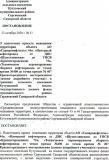 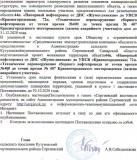 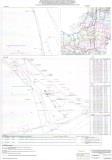 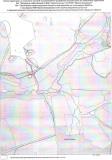 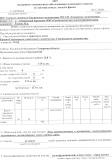 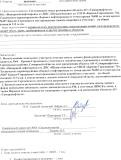 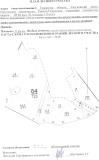 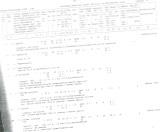 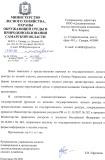 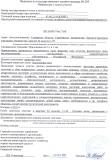 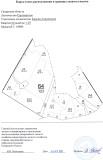 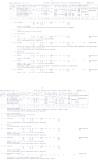 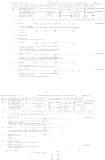 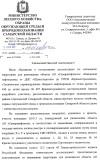 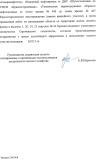 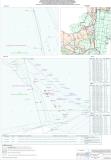 Администрациясельского поселения Кармало-Аделяковомуниципального района СергиевскийСамарской областиПОСТАНОВЛЕНИЕ«09» декабря 2020 г.                                                                                                                                                                                                     №45О подготовке проекта межевания территории объекта АО «Самаранефтегаз»: 47п. «Якушкинское месторождение нефти» в границах сельского поселения Кармало-Аделяково на землях государственного лесного фонда муниципального района Сергиевский Самарской областиРассмотрев предложение Общества с ограниченной ответственностью  «Средневолжская  землеустроительная компания» о подготовке проекта межевания территории, в соответствии со статьей 45 и 46 Градостроительного кодекса Российской Федерации, Администрация сельского поселения Кармало-Аделяково муниципального района Сергиевский Самарской областиПОСТАНОВЛЯЕТ:1. Подготовить проект  межевания территории объекта АО «Самаранефтегаз»: 47п. «Якушкинское месторождение нефти» в границах сельского поселения Кармало-Аделяково на землях государственного лесного фонда муниципального района Сергиевский Самарской области (схема расположения прилагается), с целью выделения элементов планировочной структуры, установления параметров планируемого развития элементов планировочной структуры, зон планируемого размещения вышеуказанного объекта, а также определения границ земельных участков, предназначенных для размещения  объекта АО «Самаранефтегаз»: 47п. «Якушкинское месторождение нефти» в срок до 31.12.2020 года.В указанный в настоящем пункте срок Обществу с ограниченной ответственностью  «Средневолжская  землеустроительная компания» обеспечить представление в Администрацию сельского поселения Кармало-Аделяково муниципального района Сергиевский Самарской области подготовленный проект межевания территории объекта АО «Самаранефтегаз»: 47п. «Якушкинское месторождение нефти» в границах сельского поселения Кармало-Аделяково на землях государственного лесного фонда муниципального района Сергиевский Самарской области».2. Установить срок подачи физическими и (или) юридическими лицами предложений, касающихся порядка, сроков подготовки и содержания документациипо планировке территории, указанной в пункте 1 настоящего Постановления, до 15.12.2020 года.3. Опубликовать настоящее Постановление в газете «Сергиевский вестник» и разместить на сайте Администрации муниципального района Сергиевский по адресу: http://sergievsk.ru/ в информационно-телекоммуникационной сети Интернет.4. Настоящее Постановление вступает в силу со дня его официального опубликования.5.Контроль за выполнением настоящего Постановления оставляю за собой.Глава сельского поселения Кармало-Аделяковомуниципального района Сергиевский                                                        О.М.Карягин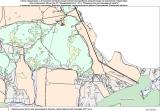 СОБРАНИЕ ПРЕДСТАВИТЕЛЕЙМУНИЦИПАЛЬНОГО РАЙОНА СЕРГИЕВСКИЙСАМАРСКОЙ ОБЛАСТИРЕШЕНИЕ «26» ноября  2020г.                                                                                                                                                                                                      №22 «Об индексации должностного оклада Главы муниципального района Сергиевский Самарской области и  внесении изменений в Положение «Об организации труда Главы муниципального района Сергиевский Самарской области», утвержденное решением Собрания представителей муниципального района Сергиевский №62 от 30.07.2015г.»В соответствии с Федеральным законом от 06.10.2003 года № 131-ФЗ «Об общих принципах организации местного самоуправления в Российской Федерации», Законом Самарской области от 10.07.2008 № 67-ГД «О гарантиях осуществления полномочий депутата, члена выборного органа местного самоуправления, выборного должностного лица местного самоуправления в Самарской области», Уставом муниципального района Сергиевский Самарской области, Собрание Представителей муниципального района СергиевскийРЕШИЛО:1. Произвести с 01 января 2021 года индексацию действующего по состоянию на 31 декабря 2020 года  должностного оклада  Главы муниципального района Сергиевский Самарской области  на 3%.2. Приложение №1 к Положению «Об организации труда Главы муниципального района Сергиевский Самарской области», утвержденному решением Собрания представителей муниципального района Сергиевский №62 от 30.07.2015 изложить в новой редакции (приложение №1) к настоящему Решению.  3. Опубликовать настоящее Решение в газете «Сергиевский вестник».4. Настоящее Решение вступает в силу с 01.01.2021 года.Глава муниципального районаСергиевский Самарской области                                                                           А.А. ВеселовПредседатель Собрания Представителеймуниципального района Сергиевский                                            Ю.В. АнциновСОБРАНИЕ ПРЕДСТАВИТЕЛЕЙМУНИЦИПАЛЬНОГО РАЙОНА СЕРГИЕВСКИЙСАМАРСКОЙ ОБЛАСТИРЕШЕНИЕ «26 » ноября 2020г.                                                                                                                                                                                                      №23«Об индексации должностных окладов и ежемесячной надбавки к должностному окладу за классный чин муниципальных служащих муниципального района Сергиевский и  внесении изменений в Положение «О денежном содержании муниципальных служащих в муниципальном районе Сергиевский», утвержденное  Решением Собрания  представителей муниципального района Сергиевский  №59 от 03.10.2013г.»В соответствии с Федеральным законом от 06.10.2003 № 131-ФЗ «Об общих принципах организации местного самоуправления в Российской Федерации», Федеральным законом Российской Федерации  от  02.03.2007 № 25-ФЗ «О муниципальной службе в Российской Федерации», Законом Самарской области от 09.10.2007 № 96-ГД «О муниципальной службе в Самарской области», Уставом муниципального района Сергиевский Самарской области, с учетом параметров социально-экономического развития муниципального района Сергиевский, Собрание Представителей муниципального района СергиевскийРЕШИЛО:1. Произвести с 01 января 2021 года индексацию действующих по состоянию на 31 декабря 2020 года:- должностных окладов муниципальных служащих муниципального района Сергиевский 3%;- ежемесячных надбавок к должностному окладу за классный чин на 3%.2. Приложения №1 и №2 к Положению «О денежном содержании муниципальных служащих в муниципальном районе Сергиевский», утвержденному  Решением Собрания  представителей муниципального района Сергиевский  №59 от 03.10.2013 изложить в новой редакции (приложения №1 и №2) к настоящему Решению.  3. Опубликовать настоящее Решение в газете «Сергиевский вестник».4. Настоящее Решение вступает в силу с 01.01.2021 года.Глава муниципального районаСергиевский Самарской области                                                                             А.А. ВеселовПредседатель Собрания Представителеймуниципального района Сергиевский                                             Ю.В. АнциновАдминистрациямуниципального района СергиевскийСамарской областиПОСТАНОВЛЕНИЕ«09» декабря 2020г.                                                                                                                                                                                                  №1354О внесении изменений в Приложение к постановлению администрации муниципального района Сергиевский № 1363 от 15.11.2017г. «Об утверждении муниципальной программы «Защита населения и территорий от чрезвычайных ситуаций природного и техногенного характера, обеспечение пожарной безопасности на территории муниципального района Сергиевский на 2018-2020 гг.»ФЗ «Об общих принципах организации местного самоуправления в Российской Федерации», Федеральным законом от 21.12.1994 №68-ФЗ «О защите населения и территорий от чрезвычайных ситуаций природного и техногенного характера», Уставом муниципального района Сергиевский, в целях уточнения объемов финансирования проводимых программных мероприятий, администрация муниципального района СергиевскийПОСТАНОВЛЯЕТ:1. Внести изменения в Приложение к постановлению администрации муниципального района Сергиевский № 1363 от 15.11.2017г. «Об утверждении муниципальной программы «Защита населения и территорий от чрезвычайных ситуаций природного и техногенного характера, обеспечение пожарной безопасности на территории муниципального района Сергиевский на 2018-2020гг» (далее - Программа) следующего содержания:1.1. В паспорте Программы позицию «Объемы и источники финансирования Программы» «Всего: 13603,84104 тыс.руб., в том числе по годам:2018 г.-4242,97381  тыс.руб.;2019 г. – 4335,08152 тыс.руб.; 2020 г.- 5025,78571 тыс.руб.»  заменить словами:«Всего: 13343,37104 тыс.руб., в том числе по годам:2018 г.-4242,97381  тыс.руб.;  2019 г. – 4335,08152 тыс.руб.; 2020 г.- 4765,31571 тыс.руб.».1.2. В разделе 5  Программы « Объемы и источники финансирования Программы »  слова «Объем расходов на реализацию  Программы составит на 2018-2020 гг. –13603,84104 тыс.руб., в том числе по годам: 2018 г.-4242,97381  тыс.руб.;  2019 г. – 4335,08152 тыс.руб.; 2020 г.- 5025,78571 тыс.руб.» заменить словами: «Объем расходов на реализацию  Программы составит на 2018-2020 гг. –13343,37104 тыс.руб., в том числе по годам:2018 г.-4242,97381  тыс.руб.;  2019 г. – 4335,08152 тыс.руб.; 2020 г.- 4765,31571 тыс.руб.».1.3. Приложение №1 к Программе изложить в редакции согласно Приложению №1 к настоящему постановлению.2. Опубликовать настоящее постановление в газете «Сергиевский вестник».3. Настоящее постановление вступает в силу со дня его официального опубликования.4. Контроль за выполнением настоящего постановления возложить на заместителя Главы муниципального района Сергиевский Заболотина С.Г.Глава муниципального района СергиевскийА. А. ВеселовПриложение №1 к постановлению администрации муниципального района Сергиевский №1354 от «09» декабря 2020 г.Перечень программных мероприятий с указанием сроков их реализации, источников финансирования(*) Общий объем финансового обеспечения Программы, а также объем бюджетных ассигнований местного бюджета будут уточнены после утверждения Решения о бюджете на очередной финансовый год и плановый период. Администрациясельского поселения Сергиевскмуниципального района СергиевскийСамарской областиПОСТАНОВЛЕНИЕ«09» декабря 2020 г.                                                                                                                                                                                                      №78О подготовке проекта внесения изменений в Правила землепользования и застройки сельского поселения Сергиевск муниципального района Сергиевский Самарской областиВ соответствии с частью 5 статьи 33 Градостроительного кодекса Российской Федерации, Федеральным законом от 06.10.2003 № 131-ФЗ «Об общих принципах организации местного самоуправления в Российской Федерации», руководствуясь Уставом сельского поселения Сергиевск муниципального района Сергиевский Самарской области, на основании обращения Комитета по управлению муниципальным имуществом муниципального района Сергиевский Самарской области, с учетом заключения Комиссии по подготовке проекта Правил землепользования и застройки сельского поселения Сергиевск муниципального района Сергиевский Самарской области от 08.12.2020 года, Администрация сельского поселения Сергиевск муниципального района Сергиевский Самарской области постановляет:1.Подготовить проект решения Собрания представителей сельского поселения Сергиевск муниципального района Сергиевский Самарской области «О внесении изменений в Правила землепользования и застройки сельского поселения Сергиевск муниципального района Сергиевский Самарской области, утвержденные решением Собрания представителей сельского поселения Сергиевск муниципального района Сергиевский Самарской области № 30 от 27 декабря 2013 года» (далее также – проект внесения изменений в Правила).2.Установить порядок и сроки проведения работ по подготовке проекта изменений в Правила согласно Приложению № 1 к настоящему Постановлению.3. Установить порядок направления заинтересованными лицами предложений по подготовке проекта изменений в Правила согласно Приложению № 2 к настоящему Постановлению.4. Опубликовать настоящее Постановление в газете «Сергиевский вестник» в течение десяти дней со дня издания.5. Контроль за исполнением настоящего Постановления оставляю за собой.Главы сельского поселения Сергиевскмуниципального района Сергиевский                                   М.М.АрчибасовПриложение №1к Постановлению Администрации сельского поселения Сергиевск муниципального района Сергиевский Самарской области от «09» декабря 2020 года № 78Порядок и сроки проведения работ по подготовке проекта изменений в Правила землепользования и застройки сельского поселения Сергиевск муниципального района Сергиевский Самарской областиПриложение № 2к Постановлению Администрации сельского поселения Сергиевск муниципального района Сергиевский Самарской областиот «09» декабря  2020 года № 78Порядок направления заинтересованными лицами предложений по подготовке проекта изменений в Правила землепользования и застройки сельского поселения Сергиевск муниципального района Сергиевский Самарской области1. Заинтересованные физические и юридические лица вправе направлять в Комиссию по подготовке проекта правил землепользования и застройки сельского поселения Сергиевск муниципального района Сергиевский Самарской области (далее также – Комиссия) предложения по проекту изменений в Правила землепользования и застройки сельского поселения Сергиевск муниципального района Сергиевский Самарской области, утвержденные Решением Собрания представителей сельского поселения Сергиевск муниципального района Сергиевский Самарской области от  27.12.2013 № 28 (далее также – проект изменений в Правила).2. Предложения в письменной форме могут быть представлены лично или направлены почтой по адресу: 446540, Самарская область, Сергиевский район, с. Сергиевск, ул.Г.-Михайловского, 27.3. Рассмотрению Комиссией подлежат любые предложения заинтересованных лиц, касающиеся вопросов подготовки проекта изменений в Правила, направленные в течение 10 (десяти) дней со дня опубликования настоящего Постановления.4. Предложения заинтересованных лиц могут содержать любые материалы на бумажных или электронных носителях в объемах, необходимых и достаточных  для рассмотрения предложений по существу.5. Полученные материалы возврату не подлежат.6. Комиссия рассматривает поступившие предложения заинтересованных лиц и направляет их в уполномоченный орган Администрации сельского поселения Сергиевск муниципального района Сергиевский Самарской области.7. По результатам рассмотрения предложений Комиссия направляет заявителям мотивированный ответ в письменной форме в срок не позднее тридцати дней со дня получения предложения.№ п/пНаименованиеЛистТекстовые материалыРаздел 5. Проект межевания территории. Основная часть41.Выводы по проекту52.Перечень образуемых и изменяемых земельных участков и их частей63.Сведения о лесном участке73.1Перечень координат характерных точек расположения лесного участка9Чертеж межевания территории М 1:2000-Раздел 6. Материалы по обоснованию проекта межевания территории10Постановление о разработке проекта межевания территорииОтвет о наличии земель государственного лесного фонда1.Акт натурного технического обследования участка лесного фонда -2.Выписка из государственного лесного реестра №205-Чертеж зон с особыми условиями использования территории М 1:2000-№п/пУсловный номер земельного участкаКатегория земельСведения о правах и землепользователяхРазрешенное использованиеАдрес_ местоположениеПлощадь, м²Вид отводаНаименование163:31:0000000:4820/чзу1Земли лесного фондаРоссийская ФедерацияСтроительство, реконструкция, эксплуатация линейных объектовСамарская область, Сергиевский р-н,  Красно-Городецкое участковое лесничество30постоянныйНефтепровод от точки врезки №400 до точки врезки №407 Красногородецкого лесничества, инв.138906263:31:0000000:4820/чзу2Земли лесного фондаРоссийская ФедерацияСтроительство, реконструкция, эксплуатация линейных объектовСамарская область, Сергиевский р-н,  Красно-Городецкое участковое лесничество79постоянныйВЛ-6 кВ к станции катодной защиты СКЗ на нефтепроводе от точки врезки №400 до точки врезки №407 Красногородецкого лесничества инв.№138912363:31:0000000:4903/чзу1Земли лесного фондаРоссийская ФедерацияСтроительство, реконструкция, эксплуатация линейных объектовСамарская область, Сергиевский р-н,  Красно-Городецкое участковое лесничество4постоянныйУчасток напорного нефтепровода «ДНС Шумоглинская – УПСВ Красногородецкая» от ПК91+00 до УПСВ Красногородецкая инв. №494588Общая площадь, гав том числев том числев том числев том числев том числев том числев том числев том числев том числев том числеОбщая площадь, галесные землилесные землилесные землилесные землилесные землинелесные землинелесные землинелесные землинелесные землинелесные землиОбщая площадь, гаПокрытые лесной растительностьюв том числе покрытые лесными культурамилесные питомники, плантациине покрытые лесной растительностьюитогодорогипросекиболотадругиеитого0,01130---0---0,01130,0113Целевое назначение лесов№ квартала№ выделаПлощадь, гаСостав насажденияКласс возраставозраст, летБонитетПолнотаОбщий запас древесины, куб. мХворост, неликвид, куб. мЗащитные леса64200,0113итого0,0113Обозначение характерных точек границКоординаты, мКоординаты, мОбозначение характерных точек границХY1496056.632240716.372496056.932240715.413496055.972240715.114496055.672240716.085496053.272240718.936496053.572240717.977496052.612240717.678496052.312240718.649496009.382240775.0910496011.662240771.8811496006.312240767.9712496004.102240771.2413495997.562240787.6514495997.862240786.6915495996.902240786.3916495996.602240787.3617495990.912240796.6518495991.212240795.6919495990.252240795.3920495989.952240796.36Обозначение характерных точек границКоординаты, мКоординаты, мОбозначение характерных точек границХY1495990.962240780.312495995.322240778.173495993.192240773.874495988.852240775.985495988.852240784.936495994.402240782.657495993.652240780.808495988.102240783.089495956.472240804.9710495958.102240803.8111495956.932240802.1812495955.312240803.3413495932.382240825.6214495927.632240820.4715495922.292240824.7616495905.342240846.7117495906.592240845.1518495905.032240843.9019495903.782240845.4620495885.232240869.1221495889.242240864.6522495887.762240863.3223495883.742240867.78Обозначение характерных точек границКоординаты, мКоординаты, мОбозначение характерных точек границХY1496977.882240125.592496978.842240125.333496978.592240124.374496977.622240124.625496786.762240163.896496787.762240163.817496787.682240162.828496786.682240162.909496017.182240707.6310496018.182240707.5511496018.102240706.5612496017.102240706.6413495948.942240750.2214495949.932240750.1415495949.852240749.1416495948.862240749.22№ п/пНаименование мероприятийИсточники финансированияСроки и объемы проводимых мероприятийСроки и объемы проводимых мероприятийСроки и объемы проводимых мероприятийСроки и объемы проводимых мероприятийИсполнитель мероприятия№ п/пНаименование мероприятийИсточники финансированияПериодОбъем финансирования в тыс.руб(*)Объем финансирования в тыс.руб(*)Объем финансирования в тыс.руб(*)Исполнитель мероприятия№ п/пНаименование мероприятийИсточники финансированияПериод2018 г.2019 г.2020 г.Исполнитель мероприятияОрганизационные мероприятия по повышению уровня противопожарной защиты объектов инфраструктуры, предупреждения чрезвычайных ситуаций, гражданской обороныОрганизационные мероприятия по повышению уровня противопожарной защиты объектов инфраструктуры, предупреждения чрезвычайных ситуаций, гражданской обороныОрганизационные мероприятия по повышению уровня противопожарной защиты объектов инфраструктуры, предупреждения чрезвычайных ситуаций, гражданской обороныОрганизационные мероприятия по повышению уровня противопожарной защиты объектов инфраструктуры, предупреждения чрезвычайных ситуаций, гражданской обороныОрганизационные мероприятия по повышению уровня противопожарной защиты объектов инфраструктуры, предупреждения чрезвычайных ситуаций, гражданской обороныОрганизационные мероприятия по повышению уровня противопожарной защиты объектов инфраструктуры, предупреждения чрезвычайных ситуаций, гражданской обороныОрганизационные мероприятия по повышению уровня противопожарной защиты объектов инфраструктуры, предупреждения чрезвычайных ситуаций, гражданской обороныОрганизационные мероприятия по повышению уровня противопожарной защиты объектов инфраструктуры, предупреждения чрезвычайных ситуаций, гражданской обороны1.1.Осуществление      анализа
складывающейся оперативной обстановки с пожарами, гибелью   и   травматизмом людей, материальных потерь от пожаров, чрезвычайными ситуациями  на территории муниципального района Сергиевский, выявление     причин  и условий, способствующих возникновению пожаров. Определение на базе ежегодного     мониторинга приоритетных  мероприятий по обеспечению   пожарной безопасности.Финансирование осуществляется в рамках текущей деятельности исполнителяпо мере необходимости---Отдел по делам гражданской обороны и чрезвычайным ситуациям  администрации муниципального района Сергиевский1.2.Осуществление      анализа
имеющейся нормативной правовой  базы  администрации муниципального района Сергиевский в сфере обеспечения пожарной безопасности, гражданской обороны, предотвращения чрезвычайных ситуаций  с последующей разработкой и утверждением нормативно-правовых  актов в области обеспечения пожарной безопасности.Финансирование осуществляется в рамках текущей деятельности исполнителяпо мере необходимости---Правовое управление, отдел по делам гражданской обороны и чрезвычайным ситуациям  администрации муниципального района Сергиевский1.3.Рассмотрение и согласование         Расписания выезда подразделений пожарной охраны на тушение пожаров в муниципальном районе Сергиевский.Финансирование осуществляется в рамках текущей деятельности исполнителяпо мере необходимости---Отдел по делам гражданской обороны и чрезвычайным ситуациям  администрации муниципального района СергиевскийИнформационно-методическое обеспечение мероприятий в области гражданской обороны, защиты населения и территорий от чрезвычайных ситуаций, обеспечение пожарной безопасности и безопасности  людей на водных объектахИнформационно-методическое обеспечение мероприятий в области гражданской обороны, защиты населения и территорий от чрезвычайных ситуаций, обеспечение пожарной безопасности и безопасности  людей на водных объектахИнформационно-методическое обеспечение мероприятий в области гражданской обороны, защиты населения и территорий от чрезвычайных ситуаций, обеспечение пожарной безопасности и безопасности  людей на водных объектахИнформационно-методическое обеспечение мероприятий в области гражданской обороны, защиты населения и территорий от чрезвычайных ситуаций, обеспечение пожарной безопасности и безопасности  людей на водных объектахИнформационно-методическое обеспечение мероприятий в области гражданской обороны, защиты населения и территорий от чрезвычайных ситуаций, обеспечение пожарной безопасности и безопасности  людей на водных объектахИнформационно-методическое обеспечение мероприятий в области гражданской обороны, защиты населения и территорий от чрезвычайных ситуаций, обеспечение пожарной безопасности и безопасности  людей на водных объектахИнформационно-методическое обеспечение мероприятий в области гражданской обороны, защиты населения и территорий от чрезвычайных ситуаций, обеспечение пожарной безопасности и безопасности  людей на водных объектахИнформационно-методическое обеспечение мероприятий в области гражданской обороны, защиты населения и территорий от чрезвычайных ситуаций, обеспечение пожарной безопасности и безопасности  людей на водных объектах2.1.Освещение   в средствах массовой        информации мероприятий по противопожарной  тематике, гражданской обороны, защиты населения и территорий от чрезвычайных ситуаций, безопасности людей на водных объектах (Публикации информационных материалов по соответствующей тематике в печатных СМИ).Финансирование осуществляется в рамках текущей деятельности исполнителяпо мере необходимости---Отдел по делам гражданской обороны и чрезвычайным ситуациям администрации района Сергиевский2.2.Организация  и  проведение учебно-методических сборов с  главами городского, сельских поселений, руководителями структурных  подразделений,  руководителямимуниципальных  предприятий и организаций  по  вопросам  гражданской обороны, защиты населения и территорий от чрезвычайных ситуаций, обеспечение пожарной безопасности и безопасности людей на водных объектах.Финансирование осуществляется в рамках текущей деятельности исполнителяпо мере необходимости---отдел по делам гражданской обороны и чрезвычайным ситуациям  администрации муниципального района СергиевскийМероприятия по повышению уровня противопожарной защиты, гражданской обороны, защиты населения и территорий от чрезвычайных ситуаций,  безопасности людей на водных объектахМероприятия по повышению уровня противопожарной защиты, гражданской обороны, защиты населения и территорий от чрезвычайных ситуаций,  безопасности людей на водных объектахМероприятия по повышению уровня противопожарной защиты, гражданской обороны, защиты населения и территорий от чрезвычайных ситуаций,  безопасности людей на водных объектахМероприятия по повышению уровня противопожарной защиты, гражданской обороны, защиты населения и территорий от чрезвычайных ситуаций,  безопасности людей на водных объектахМероприятия по повышению уровня противопожарной защиты, гражданской обороны, защиты населения и территорий от чрезвычайных ситуаций,  безопасности людей на водных объектахМероприятия по повышению уровня противопожарной защиты, гражданской обороны, защиты населения и территорий от чрезвычайных ситуаций,  безопасности людей на водных объектахМероприятия по повышению уровня противопожарной защиты, гражданской обороны, защиты населения и территорий от чрезвычайных ситуаций,  безопасности людей на водных объектахМероприятия по повышению уровня противопожарной защиты, гражданской обороны, защиты населения и территорий от чрезвычайных ситуаций,  безопасности людей на водных объектах3.1.Укрепление пожарной безопасности органов местного самоуправления, всего:В т.ч.:- оснащение архивного отдела системой автоматической охранно-пожарной сигнализацией;- расчет пожарного риска на здание Администрации м.р.СергиевскийБюджет муниципального района Сергиевский2018-201998,0000098,000000,000000,00000-Администрация муниципального района Сергиевский3.2.Создание резерва материальных средств на ликвидацию чрезвычайных ситуаций, всего:В т.ч.- тепловые пушки;-имущество для пунктов временного размещения населения;Бюджет муниципального района Сергиевский201863,900008,9000055,00000-0,00000Администрация муниципального района Сергиевский3.3.Охрана объектов (обеспечение безопасности жизнедеятельности).Бюджет муниципального района Сергиевский2018-2019837,594491258,393931085,52108Администрация муниципального района Сергиевский3.4.Оплата услуг вневедомственной, пожарной охраны (обеспечение работоспособности и ТО установок автоматической охранной, пожарной сигнализации и функционирование тревожной кнопки на объектах ОМС).Бюджет муниципального района Сергиевский2018-20190,000000,000075,02000Администрация муниципального района Сергиевский3.5.Укрепление материально-технической обеспеченности органа, специально уполномоченного на решение задач в области ГО, предупреждения и ликвидации ЧС, ЕДДС м.р.Сергиевский, всего:В т.ч.:- мебель в ЕДДС- приобретение защитной резиновой обуви(на паводок).Бюджет муниципального района Сергиевский201816,1000016,10000--Администрация муниципального района Сергиевский3.6.Обеспечение работоспособности и техническое обслуживание установок системы оповещения и управления эвакуацией людей при пожаре.Бюджет муниципального района Сергиевский2018-2019239,50712232,69726239,50712Администрация муниципального района Сергиевский3.7.Обеспечение работоспособности и техническое обслуживание установок пожарной сигнализации.Бюджет муниципального района Сергиевский2018-2019530,38495564,85864581,23647Администрация муниципального района Сергиевский3.8.Ремонт и заправка огнетушителей.Бюджет муниципального района Сергиевский2018-2019167,8520098,14260220,00000Администрация муниципального района Сергиевский3.9.Обеспечение безопасности жизнедеятельности образовательных учреждений.Бюджет муниципального района Сергиевский2018,2020276,51110-290,33600Администрация муниципального района Сергиевский3.10.Огнезащитная обработка чердачных помещений.Бюджет муниципального района Сергиевский2018-2020196,92600281,03985476,58400Администрация муниципального района Сергиевский3.11.Установка противопожарных преград(противопожарные двери).Бюджет муниципального района Сергиевский2018-201963,71550250,00000250,00000Администрация муниципального района Сергиевский3.12.Испытание пожарных лестниц.Бюджет муниципального района Сергиевский2018-201928,0000028,00000100,00000Администрация муниципального района Сергиевский3.13.Ремонт пожарных лестниц и ремонтные работы по предписаниям органов государственного пожарного надзора.Бюджет муниципального района Сергиевский2018-201958,00000100,10000100,10000Администрация муниципального района Сергиевский3.14.Построение систем мониторинга автоматических средств противопожарной защиты в  образовательных учреждениях.Бюджет муниципального района Сергиевский2018-20201333,22087597,00000599,40000Администрация муниципального района Сергиевский3.15.Техническое обслуживание систем мониторинга, обработки и передачи данных о возгорании  (ПАК «Стрелец –Мониторинг».Бюджет муниципального района Сергиевский2018-20238,26178373,56924499,35396Администрация муниципального района Сергиевский3.16.Приобретение и установка пожарных гидрантов в населенных пунктах м.р.Сергиевский.Бюджет муниципального района Сергиевский2018,202095,00000--Администрация муниципального района Сергиевский3.17.Обучение ответственного за безопасную эксплуатацию гидротехнических сооружений.Бюджет муниципального района Сергиевский2018---Администрация муниципального района Сергиевский3.18.Подготовка руководителей и сотрудников в области защиты от чрезвычайных ситуаций и гражданской обороны.Бюджет муниципального района Сергиевский2019-0,000000,00000Администрация муниципального района Сергиевский3.19.Декларирование безопасности гидротехнических сооружений водохранилища «Крутой Дол».Бюджет муниципального района Сергиевский2019-488,34600-Администрация муниципального района Сергиевский3.20.Техническое обслуживание систем оповещения, громкоговорящей связи.Бюджет муниципального района Сергиевский2020-62,93400120,00000Администрация муниципального района Сергиевский3.21.Ремонт систем пожарной сигнализации в образовательных учреждениях.Бюджет муниципального района Сергиевский2020--128,25708Администрация муниципального района СергиевскийВсего4242,973814335,081524765,31571№МероприятияИсполнительСроки проведения работ1.Разработка проекта изменений в Правила землепользования и застройки сельского поселения  Сергиевск муниципального района Сергиевский Самарской области (далее также – проект изменений в правила)Уполномоченный орган Администрации сельского поселения Сергиевск муниципального района Сергиевский Самарской области (далее – Администрация сельского поселения Сергиевск)до  23.12.2020 г.2.Регистрация и рассмотрение предложений заинтересованных лиц по подготовке проекта изменений в  правила, подготовка мотивированных ответов о возможности (невозможности) их учета, направление указанных предложений в уполномоченный орган Администрации сельского поселения СергиевскКомиссия по подготовке проекта правил землепользования  и застройки сельского поселения Сергиевск муниципального района Сергиевский (далее – Комиссия)Не позднее 30 дней со дня представления предложений заинтересованных лиц в Комиссию3.Рассмотрение разработанного проекта изменений в правила, внесение предложений и замечаний по проекту, направление проекта правил в уполномоченный орган Администрации сельского поселения СергиевскКомиссияВ срок не позднее 10 дней со дня получения проекта правил4.Доработка проекта о внесении  изменений в правила с учетом внесенных предложений и замечаний, проверка проекта о внесении изменений в правила на соответствие требованиям технических регламентов направление проекта правил Главе поселения или на доработку Уполномоченный орган Администрации сельского поселения Сергиевск муниципального района СергиевскийВ срок не позднее 10 дней со дня получения проекта правил5.Принятие решения о проведении публичных слушанийГлава сельского поселения СергиевскНе позднее 10 дней со дня получения проекта6.Опубликование проекта о внесении изменений в правила, решения о проведении публичных слушаний в порядке, установленном для официального опубликования нормативных правовых актов сельского поселения СергиевскГлава сельского поселения СергиевскС учетом периодичности выхода газеты7.Проведение публичных слушаний по проекту о внесении изменений в правила Комиссия20 дней8.Направление результатов публичных слушаний в уполномоченный орган Администрации сельского поселения Сергиевск муниципального района Сергиевский Самарской области для доработки проекта о внесении изменений в правилаКомиссияНе позднее 10 дней после утверждения заключения о результатах публичных слушаний9.Доработка проекта о внесении изменений в правила с учетом результатов публичных слушаний, направление проекта о внесении изменений в правила Главе сельского поселения СергиевскУполномоченный орган Администрации сельского поселения Сергиевск муниципального района Сергиевский Самарской областиНе позднее 10 дней со дня получения проекта о внесении изменений в правила10.Принятие решения о направлении проекта о внесении изменений в правила в Собрание представителей сельского поселения Сергиевск или об отклонении соответствующего проекта и направлении его на доработкуГлава сельского поселения СергиевскВ течение 10 дней со дня предоставления изменений в правила11.Опубликование проекта изменений в правила  после утверждения Собранием представителей сельского поселения Сергиевск в  порядке, установленном для официального  опубликования нормативных правовых актов сельского поселения Сергиевск и размещение в Федеральной государственной информационной системе территориального планированияГлава сельского поселения СергиевскВ течение 10 дней со дня утверждения правилСоучредители:- Собрание представителей муниципального района Сергиевский Самарской области;- Администрации городского, сельских поселений муниципального района Сергиевский Самарской области.Газета изготовлена в администрации муниципального района Сергиевский Самарской области: 446540, Самарская область, Сергиевский район, с. Сергиевск, ул. Ленина, 22.Тел: 8(917) 110-82-08Гл. редактор: А.В. Шишкина«Сергиевский вестник»Номер подписан в печать 09.12.2020 г.в 09:00, по графику - в 09:00.Тираж 18 экз.Адрес редакции и издателя: с. Сергиевск,ул. Ленина, 22.«Бесплатно»